Data:	Pierwsza wersja:	Aktualizacja:(Date):	(First version): 	(Update): Wymagane jest uzyskanie co najmniej 30 ECTS, w tym co najmniej 25 ECTS łącznie z tytułu zaliczenia zajęć specjalizacyjnych, oraz co najmniej 3 ECTS uzyskanych łącznie z tytułu zaliczenia zajęć pozaspecjalizacyjnych. Należy uzyskać co najmniej 15 ECTS w ciągu pierwszych dwóch lat kształcenia / A minimum of 30 ECTS is required, including at least 25 ECTS for the completion of specialisation courses, and at least 3 ECTS obtained for the completion of additional classes (beyond specializations). At least 15 ECTS must be obtained during the first two years of training.(A1) Planowane kierunkowe wykłady specjalizacyjne  –  Planned specialization lectures Należy uzyskać minimum 10 ECTS w trakcie pierwszych dwóch lat nauki w Szkole zaliczając egzaminami poniższe wykłady, przy czym wymagane jest zaliczenie obu wykładów z Neurobiologii lub obu wykładów z Biochemii / A minimum of 10 ECTS should be obtained during the first two years of studying by passing the exams, both in Neurobiology or both in Biochemistry*Skala ocen: bardzo dobry (bdb, 5); dobry plus (db+, 4+); dobry (db, 4); dostateczny plus (dst+, 3+); dostateczny (dst, 3); niedostateczny (ndst, 2). *Grading scale: very good (5);  good plus (4+); good (4);  satisfactory plus (3+);  satisfactory (3);  unsatisfactory (2).(A2) Inne planowane wykłady  –  Other lectures planned
*Skala ocen: bardzo dobry (bdb, 5); dobry plus (db+, 4+); dobry (db, 4); dostateczny plus (dst+, 3+); dostateczny (dst, 3); niedostateczny (ndst, 2). *Grading scale: very good (5);  good plus (4+); good (4);  satisfactory plus (3+);  satisfactory (3);  unsatisfactory (2).(B) Planowane szkolenia specjalizacyjne  – Planned specialization training(C)  Planowane Seminaria specjalizacyjne – Planned specialization seminars(D) Planowane zajęcia poza Warsaw-4-PhD – Classes external to Warsaw-4-PhD(E) Planowane zajęcia pozaspecjalizacyjne (w tym szkolenia z zakresu umiejętności miękkich)/ Additional classes planned (beyond specializations, including soft-skills training)(F)  Suma planowanych do uzyskania punktów ECTS, kategorie A1, A2, B, C, D I E – ECTS planned to obtain in A1, A2, B, C, D and E categories(G) Planowany temat rozprawy doktorskiej – Planned title of the doctoral thesis(G1) Koncepcja i zakres rozprawy doktorskiej - Concept and scope of the doctoral thesisMaksymalnie 4500 znaków/Maximum of 4500 charactersZałącznik Nr 1 Indywidualnego Planu Badawczego/Annex No 1 to IRPPlanowany Termin złożenia rozprawy doktorskiejPlanned Date of submission of the doctoral thesis (G2)  Harmonogram przygotowania rozprawy doktorskiej  - Schedule of doctoral thesis preparationDoktorant, w terminie 12 miesięcy od dnia rozpoczęcia kształcenia, w uzgodnieniu z promotorem lub promotorami, opracowuje indywidualny plan badawczy, zawierający w szczególności sposób realizacji programu kształcenia oraz harmonogram przygotowania rozprawy doktorskiej, w tym termin jej złożenia, i przedstawia go kierownikowi specjalizacji, którą realizuje. W przypadku wyznaczenia promotora pomocniczego przed złożeniem planu, plan jest przedstawiany po zaopiniowaniu przez tego promotora./ Within 12 months from the date of commencement of their education, and acting in agreement with the supervisor(s), the PhD student shall prepare an individual research plan, indicating, in particular, the way that the curriculum will be implemented and the schedule for preparing the doctoral dissertation, including the date of its submission, and shall submit that plan to the head of the specialization which he or she is pursuing. The auxiliary supervisor (if assigned) should give an opinion on the plan before its submission.(H) Informacje o wprowadzonych zmianach w odniesieniu do poprzedniej wersji IPB (jeśli dotyczy) Information on changes made to the previous version of IRP (if applicable)Załącznik Nr 2 Indywidualnego Planu Badawczego/Annex No 2 to IRP(I) Indywidualny plan badawczy został przygotowany w uzgodnieniu z promotorem / promotorami
Individual research plan form was prepared in agreement with the supervisor(s)Indywidualny plan badawczy – Individual research plan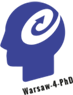 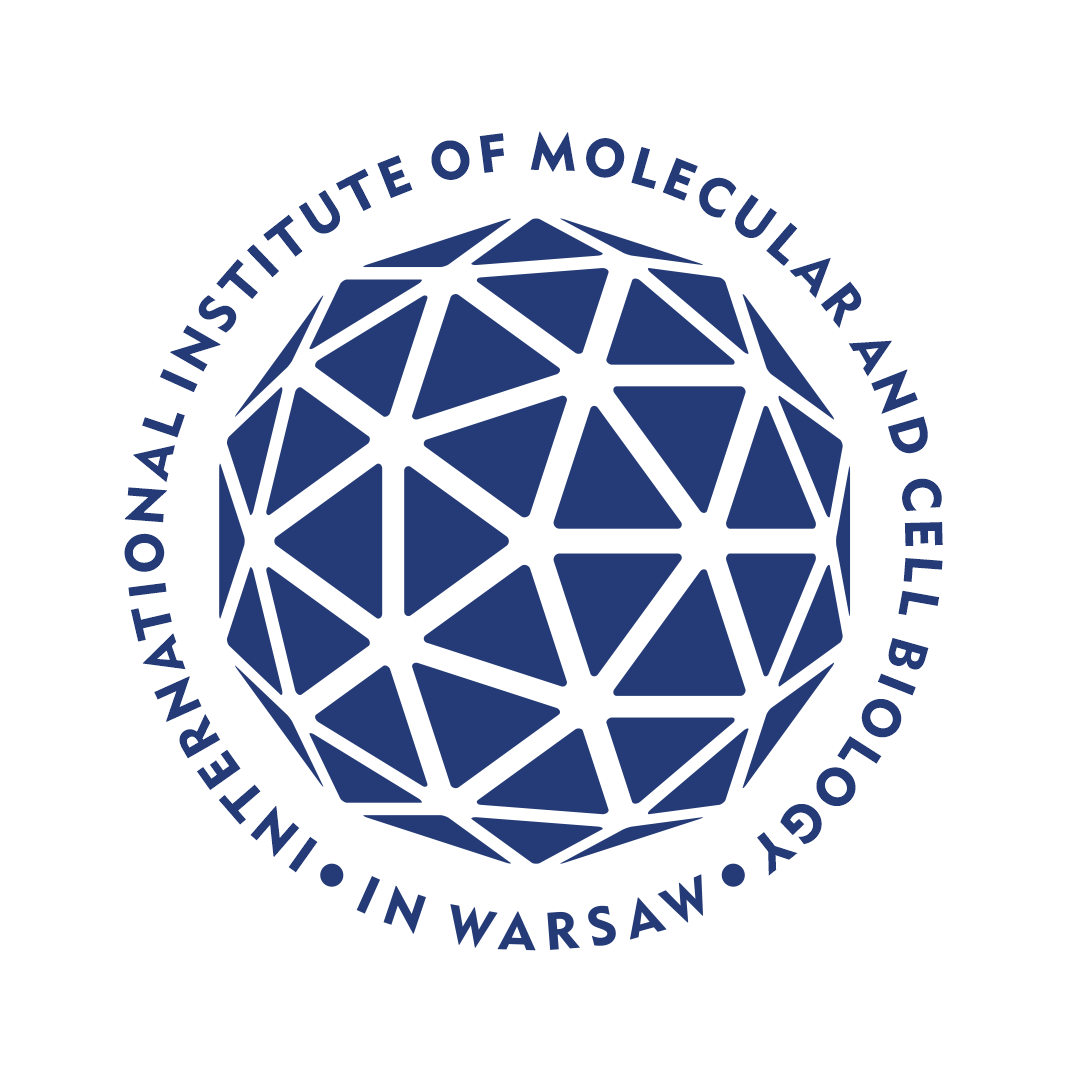 Warszawska Szkoła Doktorska Nauk Ścisłych i Biomedycznych [Warsaw-4-PhD]Warsaw PhD School in Natural and Biomedical Sciences [Warsaw-4-PhD]MIBMiK / IIMCBDziedzina:	                                       (Field)                                                          Nr ORCID:	(ORCID number)Data rozpoczęcia studiów:                       Dyscyplina:(Enrolment date):                                       (Discipline):………………………………………………………………………………............................                                Promotor  (Supervisor)………………………………………………………………………………………………………….                          Drugi promotor , promotor pomocniczy                           (2nd Supervisor / Auxiliary supervisor)Lp.  (No.)Tytuł wykładu(Lecture title)Rok akademicki (academic year)ECTS1.Neurobiologia I/ Neurobiology I32.Neurobiologia II/ Neurobiology II33.Biochemia I/ Biochemistry I34.Biochemia II/ Biochemistry II35.Bioetyka / Bioethics26.Statystyka dla biologów / Statistics for biologists2Suma ECTS (Total ECTS credits)Suma ECTS (Total ECTS credits)Suma ECTS (Total ECTS credits)Lp.  (No.)Tytuł wykładu(Lecture title)Rok akademicki (academic year)ECTSSuma ECTS  (Total ECTS credits)Suma ECTS  (Total ECTS credits)Suma ECTS  (Total ECTS credits)Lp.  (No.)Temat szkolenia(Subject)Rok akademicki(academic year)ECTS1.Szkolenia indywidualne pod kierunkiem promotora/Training in laboratory1 per semesterSuma ECTS (Total ECTS credits)Suma ECTS (Total ECTS credits)Suma ECTS (Total ECTS credits)Lp.  (No.)Nazwa seminarium (Seminar details)Liczba godzin  (Number of hours)Rok akademicki (academic year)ECTS1.Seminarium MIBMiK/IIMCB Online Seminar series151 per semester2.Seminarium wewnętrzne MIBMiK/ IIMCB Internal Seminar series15Suma ECTS (Total ECTS credits)Suma ECTS (Total ECTS credits)Suma ECTS (Total ECTS credits)Suma ECTS (Total ECTS credits)Nazwa zajęć, instytucjaClass/Course details, institutionLiczbagodzin  (Number of hours)Rok akademicki(Academic year)ECTSSuma ECTS (Total ECTS credits)Suma ECTS (Total ECTS credits)Suma ECTS (Total ECTS credits)Lp.  (No.)Temat (Topic)Liczbagodzin  (Number of hours)Rok akademicki(Academic year)ECTSSuma ECTS (Total ECTS credits)Suma ECTS (Total ECTS credits)Suma ECTS (Total ECTS credits)Suma ECTS (Total ECTS credits)Suma ECTS (Total ECTS credits)Cele do osiągnięcia w ciągu I roku kształcenia w Szkole Doktorskiej (12 miesięcy)Goals to be achieved during the first year of studies at the Doctoral School (12 months)Cele do osiągnięcia w ciągu I roku kształcenia w Szkole Doktorskiej (12 miesięcy)Goals to be achieved during the first year of studies at the Doctoral School (12 months)Opis realizowanego zadaniaDescription of the task to be performedUwagiCommentsCele do osiągnięcia w ciągu II roku kształcenia w Szkole Doktorskiej (12 miesięcy)Goals to be achieved during the second year of studies at the Doctoral School (12 months)Cele do osiągnięcia w ciągu II roku kształcenia w Szkole Doktorskiej (12 miesięcy)Goals to be achieved during the second year of studies at the Doctoral School (12 months)Opis realizowanego zadaniaDescription of the task to be performedUwagiCommentsCele do osiągnięcia w ciągu III roku kształcenia w Szkole Doktorskiej (12 miesięcy)Goals to be achieved during the third year of studies at the Doctoral School (12 months)Cele do osiągnięcia w ciągu III roku kształcenia w Szkole Doktorskiej (12 miesięcy)Goals to be achieved during the third year of studies at the Doctoral School (12 months)Opis realizowanego zadaniaDescription of the task to be performedUwagiCommentsCele do osiągnięcia w ciągu IV roku kształcenia w Szkole Doktorskiej (12 miesięcy)Goals to be achieved during the fourth year of studies at the Doctoral School (12 months)Cele do osiągnięcia w ciągu IV roku kształcenia w Szkole Doktorskiej (12 miesięcy)Goals to be achieved during the fourth year of studies at the Doctoral School (12 months)Opis realizowanego zadaniaDescription of the task to be performedUwagiComments